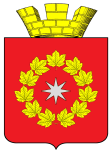 СОВЕТ ДЕПУТАТОВГОРОДСКОГО ПОСЕЛЕНИЯ Р.П.ОКТЯБРЬСКИЙ     ОКТЯБРЬСКИЙ МУНИЦИПАЛЬНЫЙ РАЙОНВОЛГОГРАДСКАЯ ОБЛАСТЬ71 сессия  4 созываР Е Ш Е Н И Еот  09 февраля 2024года                                                        № 71-4/317О внесении изменений и дополнений в Устав городского поселения р.п.Октябрьский Октябрьского муниципального района Волгоградской областиРуководствуясь Федеральными законами, от 04.08.2023 № 449-ФЗ «О внесении изменений в отдельные законодательные акты Российской Федерации», от 04.08.2023 № 469-ФЗ «О внесении изменений в Федеральный закон «О природных лечебных ресурсах, лечебно-оздоровительных местностях и курортах», отдельные законодательные акты Российской Федерации и признании утратившими силу отдельных положений законодательных актов Российской Федерации», от 02.11.2023 № 517-ФЗ «О внесении изменений в Федеральный закон «Об общих принципах организации местного самоуправления в Российской Федерации», Постановлением Конституционного Суда Российской Федерации от 27.05.2021 № 23-П и Устава  городского поселения р.п.Октябрьский Октябрьского муниципального района Волгоградской области, Совет депутатов городского поселения р.п.Октябрьский Октябрьского муниципального района Волгоградской области РЕШИЛ:1. Внести в Устав городского поселения р.п.Октябрьский Октябрьского муниципального района Волгоградской области, принятый решением Совета депутатов городского поселения р.п.Октябрьский от 22 ноября 2021г. №38-4/176 (в редакции решений от 16 мая 2022г. №45-4/209), следующие изменения и дополнения:1.1. В статье 5 Устава городского поселения р.п.Октябрьский Октябрьского муниципального района Волгоградской области:1) пункт 28 части 1 изложить в следующей редакции:«28) осуществление муниципального контроля в области охраны и использования особо охраняемых природных территорий местного значения;»;2) пункт 30 части 1 изложить в следующей редакции:«30) организация и осуществление мероприятий по работе с детьми и молодежью, участие в реализации молодежной политики, разработка и реализация мер по обеспечению и защите прав и законных интересов молодежи, разработка и реализация муниципальных программ по основным направлениям реализации молодежной политики, организация и осуществление мониторинга реализации молодежной политики в городском поселении р.п.Октябрьский;»;3) часть 1 дополнить пунктом 44 следующего содержания:«44) осуществление выявления объектов накопленного вреда окружающей среде и организация ликвидации такого вреда применительно к территориям, расположенным в границах земельных участков, находящихся в собственности городского поселения р.п.Октябрьский.»;4) часть 2 изложить в следующей редакции:«2. Полномочия по решению вопросов местного значения, предусмотренных частью 1 настоящей статьи, осуществляются органами местного самоуправления городского поселения р.п.Октябрьский, если в соответствии с законами Волгоградской области указанные полномочия не перераспределены между органами местного самоуправления городского поселения р.п.Октябрьский и органами государственной власти Волгоградской области.Полномочия по решению вопросов по организации в границах  городского поселения р.п.Октябрьский электро- и газоснабжения населения в пределах полномочий, установленных законодательством Российской Федерации (пункт 4 части 1 настоящей статьи) осуществляются органами исполнительной власти Волгоградской области в соответствии с законами Волгоградской области от 28.12.2015 № 223-ОД «О перераспределении полномочий между органами местного самоуправления муниципальных образований Волгоградской области и органами государственной власти Волгоградской области по организации в границах муниципальных образований Волгоградской области электроснабжения в пределах полномочий, установленных законодательством Российской Федерации», от 03.12.2015 № 204-ОД «О перераспределении полномочий между органами местного самоуправления муниципальных образований Волгоградской области и органами государственной власти Волгоградской области по организации в границах муниципальных образований Волгоградской области газоснабжения в пределах полномочий, установленных законодательством Российской Федерации».»;. 1.2. Часть 7 статьи 18 Устава городского поселения р.п.Октябрьский Октябрьского муниципального района Волгоградской области изложить в следующей редакции:«7. Полномочия депутата Совета депутатов городского поселения р.п.Октябрьский прекращаются досрочно в случае:1) смерти;2) отставки по собственному желанию;3) признания судом недееспособным или ограниченно дееспособным;4) признания судом безвестно отсутствующим или объявления умершим;5) вступления в отношении его в законную силу обвинительного приговора суда;6) выезда за пределы Российской Федерации на постоянное место жительства;7) прекращения гражданства Российской Федерации либо гражданства иностранного государства - участника международного договора Российской Федерации, в соответствии с которым иностранный гражданин имеет право быть избранным в органы местного самоуправления, наличия гражданства (подданства) иностранного государства либо вида на жительство или иного документа, подтверждающего право на постоянное проживание на территории иностранного государства гражданина Российской Федерации либо иностранного гражданина, имеющего право на основании международного договора Российской Федерации быть избранным в органы местного самоуправления, если иное не предусмотрено международным договором Российской Федерации;8) отзыва избирателями;9) досрочного прекращения полномочий Совета депутатов городского поселения р.п.Октябрьский;10) призыва на военную службу или направления на заменяющую ее альтернативную гражданскую службу;11) несоблюдения депутатом ограничений, запретов, неисполнения обязанностей, установленных Федеральным законом «О противодействии коррупции», Федеральным законом «О контроле за соответствием расходов лиц, замещающих государственные должности, и иных лиц их доходам», Федеральным законом «О запрете отдельным категориям лиц открывать и иметь счета (вклады), хранить наличные денежные средства и ценности в иностранных банках, расположенных за пределами территории Российской Федерации, владеть и (или) пользоваться иностранными финансовыми инструментами», если иное не предусмотрено Федеральным законом «Об общих принципах организации местного самоуправления в Российской Федерации»;12) несоблюдения депутатом ограничений, установленных Федеральным законом «Об общих принципах организации местного самоуправления в Российской Федерации»; 13) отсутствия депутата без уважительных причин на всех заседаниях Совета депутатов городского поселения р.п.Октябрьский в течение шести месяцев подряд (прекращение полномочий осуществляется на основании решения Совета депутатов городского поселения р.п.Октябрьский;14) в иных случаях, установленных федеральными законами.»1.3. Части 3 и 4 статьи 30 Устава городского поселения р.п.Октябрьский Октябрьского муниципального района Волгоградской области изложить в следующей редакции:«3. Муниципальные нормативные правовые акты, затрагивающие права, свободы и обязанности человека и гражданина, муниципальные нормативные правовые акты, устанавливающие правовой статус организаций, учредителем которых выступает муниципальное образование, а также соглашения, заключаемые между органами местного самоуправления, вступают в силу после их официального обнародования.  4. Устав, решение Совета депутатов городского поселения р.п.Октябрьский  о внесении изменений и (или) дополнений в устав подлежат официальному обнародованию после их государственной регистрации и вступают в силу после их официального обнародования путем официального опубликования.».1.4. Статью 32 Устава изложить в следующей редакции:«Статья 32. Порядок обнародования муниципальных правовых актов  городского поселения р.п.Октябрьский  1. Муниципальные нормативные правовые акты городского поселения р.п.Октябрьский, в том числе акты, затрагивающие права, свободы и обязанности человека и гражданина, муниципальные нормативные правовые акты, устанавливающие правовой статус организаций, учредителем которых выступает муниципальное образование, а также соглашения, заключаемые между органами местного самоуправления, подлежат официальному обнародованию путем официального опубликования.  В интересах граждан и организаций в дополнение к официальному опубликованию муниципальные нормативные правовые акты и соглашения, заключаемые между органами местного самоуправления, обнародуются посредством его размещения на официальном сайте администрации городского поселения р.п.Октябрьский gpoktyabr.ru.  2. Иные муниципальные правовые акты городского поселения р.п.Октябрьский подлежат обнародованию способами, предусмотренными частью 3 настоящей статьи, в случаях и порядке, установленных законодательством.  3. Обнародование муниципальных правовых актов городского поселения р.п.Октябрьский, в том числе соглашений, заключенных между органами местного самоуправления, осуществляется посредством:1) официального опубликования муниципального правового акта путем:  - опубликования в периодическом печатном издании в газете «Придонские вести» в течение пяти рабочих дней со дня принятия (издания) акта, если иное не предусмотрено федеральным законом;  - размещения в сетевом издании «Придонские вести»  (http://www.pvesti.ru, регистрация в качестве сетевого издания: ЭЛ № ФС 77 -668552  от 15.08.2016) в течение пяти рабочих дней со дня принятия (издания) акта, если иное не предусмотрено федеральным законом. Доступ неограниченного круга лиц к размещенным в сетевом издании муниципальным правовым актам, в том числе соглашениям, заключенным между органами местного самоуправления, обеспечивается в пункте подключения к информационно-телекоммуникационной сети «Интернет»:      - в здании администрации городского поселения р.п.Октябрьский;      - на официальном сайте gpoktyabr.ru городского поселения р.п.ОктябрьскийОфициальным опубликованием муниципального правового акта считается первая публикация его полного текста в периодическом печатном издании или первое размещение в сетевом издании; 2) размещения муниципального правового акта в местах, доступных для неограниченного круга лиц:          - на прилегающей к зданию администрации городского поселения р.п.Октябрьский;           - в здании центра культуры и кино «Октябрьский».  Тексты муниципальных правовых актов размещаются в специально установленных для обнародования местах в течение пяти дней со дня принятия (издания) акта и должны находиться в таких местах в течение 30 дней с момента их размещения;         3) размещения на официальном сайте gpoktyabr.ru  городского поселения р.п.Октябрьский  в информационно-телекоммуникационной сети "Интернет" (http:// pravo-minjust.ru) в течение пяти дней со дня принятия (издания) акта. 4. Дополнительным способом обеспечения возможности ознакомления граждан с муниципальными нормативными правовыми актами является их размещение на портале Минюста России «Нормативные правовые акты в Российской Федерации» (http://pravo-minjust.ru, http://право-минюст.рф, регистрация в качестве сетевого издания: ЭЛ № ФС 77 - 72471 от 05.03.2018).».2. Настоящее решение подлежит официальному обнародованию после его государственной регистрации.Настоящее решение вступает в силу после его официального обнародования путем официального опубликования, за исключением подпункта 1 пункта 1.1, который вступает в силу с 01.09.2024.Председатель Совета депутатовгородского поселения р.п.Октябрьский                                      Н.П.Ткаченко Глава городского поселенияр.п.Октябрьский                                                                               А.С.Стариков   